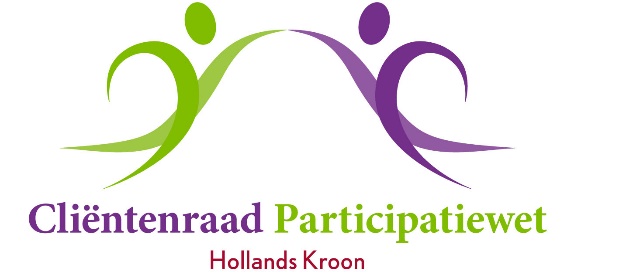 Vergadering 25 oktober 2022Aanvang:	14:00 uurLocatie:   	MFA of KroonDomein (info volgt via whatsapp)Agenda1.	Opening en mededelingen2.	Vaststellen van de agenda3.	Verslag van 20 september 2022						-p02-4.	- Actielijst september 2022							-p05-	- In- en uitgaande post								-p06-
5.	Adviezen & brieven aan en antwoorden van college	- Ongevraagd advies belastingen							-p07-	- Ophoging vermogensnorm (nieuws van het inlichtingenbureau)		-p08-	- verzoek aanpassen inkomenstoets energietoeslag naar 130%		-p09-	- memo bijzondere bijstand meerdere computers per gezin		-p10-6.	Samenwerking met wmo-adviesraad	- evaluatie bijeenkomst 5 oktober							- antwoorden vragen eerste themabijeenkomst				-p11-	- Opgehaalde input Collectief, Tenzij						-p12-	- presentatie adviesraden (wordt alleen per email verzonden)	- bijwonen vergaderingen	- ledenwerving crpwhk7. 	Jaarlijks advies Univé	- toegevoegd: advies voor 2023 uit 2021					-p14-	- nieuw advies voor 20248. 	Cases: Vrijwilligerswerk in de participatiewet 	- Beleid gemeente	- geanonimiseerd voorbeeld (mondeling) 	- patiënten federatie (uitgangspunt)						-p15-	- Inventariseren thema’s (cases voor 2023)9.	Rondvraag10.	Sluiting